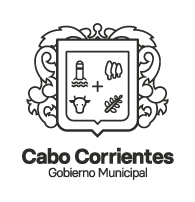 DIRECCIÓN DE PROGRAMAS ESTRATÉGICOSINFORME TRIMESTRAL ABRIL-JUNIO 2019En cumplimiento a la normatividad establecida en el Reglamento de la Administración Pública del H. Ayuntamiento Constitucional de Cabo Corrientes, Jalisco, dentro del artículo 209, en función de las facultades de este departamento y de acuerdo a lo estipulado en la LTAIPEJM, en el artículo 8, fracción VI, inciso L, se manifiesta los siguientes resultados como informe de actividades realizadas durante el periodo en mención.Siendo una dirección encargada de la ejecución de diferentes políticas públicas con diversas temáticas, durante este periodo, se realizó una previa evaluación sobre la factibilidad de ejecución de proyectos de obra pública requeridos en localidades como Yelapa, Quimixto, dentro de la cabecera municipal. Lo anterior a través de visitas directas y análisis de verificación sobre las necesidades, número de beneficiarios, costos y prioridades dentro del municipio.Como parte de las estrategias para la mejora continua de los procesos institucionales y de infraestructura, se acompañó a los departamentos de Módulo de Maquinaría, Obras Públicas y Servicios Públicos, en la ejecución del mantenimiento de caminos , ejecución de obras, como: Rehabilitación de la línea de agua potable de la localidad de Chacala.Rehabilitación del camino rural Morelos-CorralesRehabilitación camino rural Rincón de los Olotes-Palmillas.Rehabilitación camino rural carretera 200-Rincón de los Olotes.Reubicación del vertedero municipal en el Tuito.